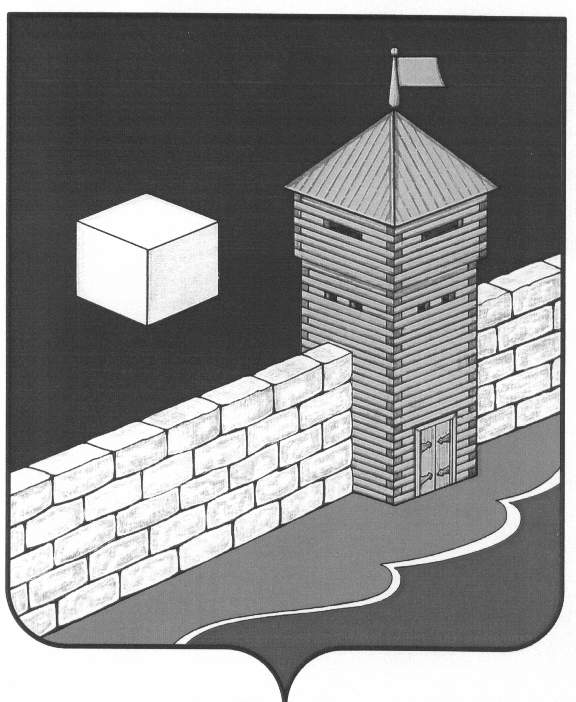 АДМИНИСТРАЦИЯ ЕТКУЛЬСКОГО СЕЛЬСКОГО ПОСЕЛЕНИЯПОСТАНОВЛЕНИЕ«16»   июня   2015 года      №93           с. ЕткульОб утверждении Проекта планировки территории для строительства подземного газопровода и шкафа ГРП (ГРПШ) по адресуЧелябинская область Еткульский район,200 м. северо-западней д. 28 поул. Солнечная в с. Еткуль     На основании «Заключения о результатах публичных слушаний по Проекту планировки территории для строительств подземного газопровода и шкафа ГРП (ГРПШ) по адресу Челябинская область, Еткульский район, 200 м. северо-западней д. 28 по ул. Солнечная в с. Еткуль», администрация Еткульского сельского поселения       ПОСТАНОВЛЯЕТ:     1.Утвердить Проект планировки территории для строительства подземного газопровода и шкафа ГРП (ГРПШ) по адресу Челябинская область Еткульский район, 200 м. северо-западней д. 28 по ул. Солнечной в с. Еткуль.     2.Опубликовать настоящее постановление в районной  администрации Еткульского муниципального района: www.admetkul.ru .Глава Еткульского сельского поселения	М.Н. Грицай